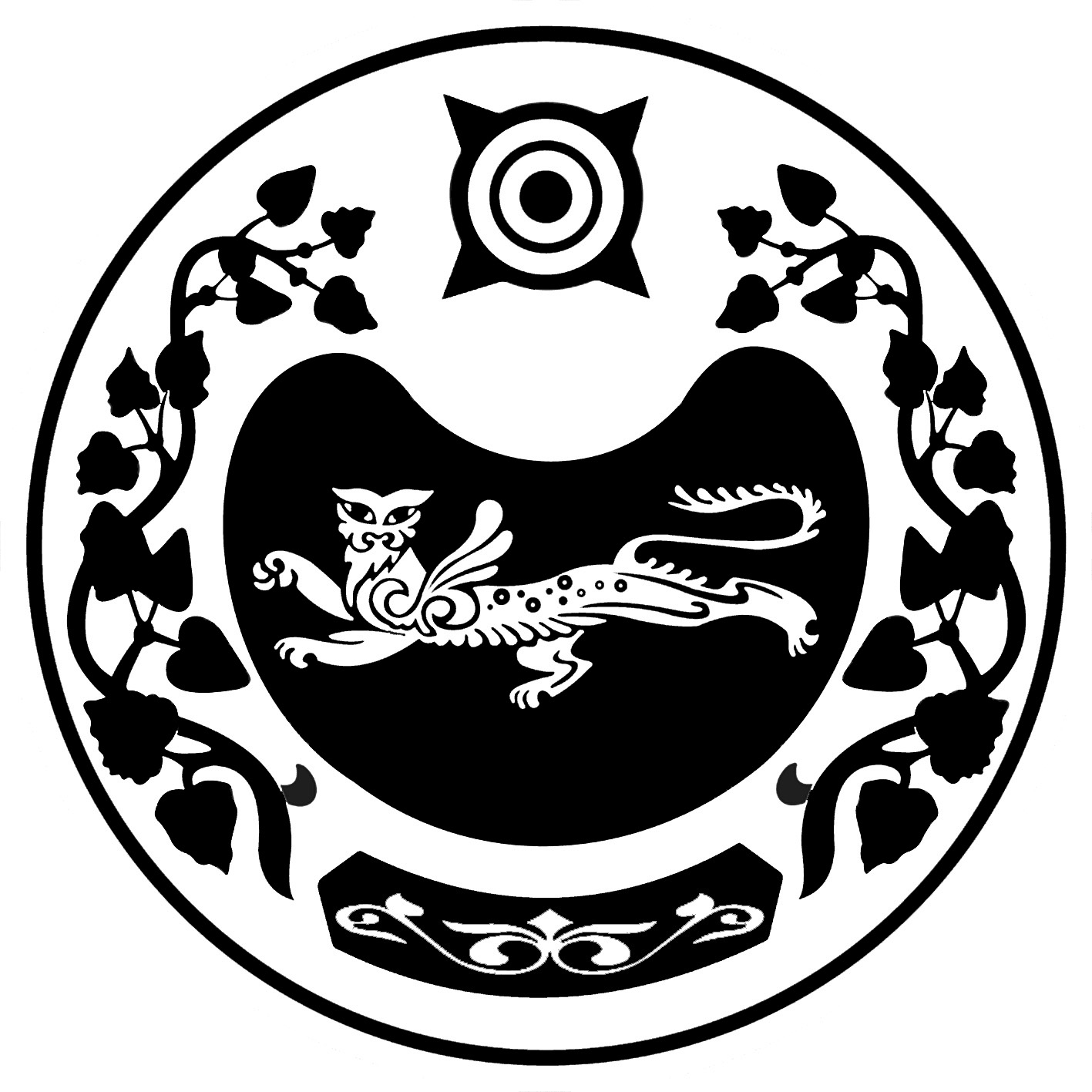 П О С Т А Н О В Л Е Н И Е   07 апреля  2022г.                                                                                     № 23 -пс. Весеннее О присвоении адреса земельному участку   В связи с упорядочением нумерации объектов в селе Весеннее Усть-Абаканского района Республики Хакасия, в соответствии с Примерным Положением о порядке присвоения, изменения, аннулирования и регистрации адресов объектов недвижимости на территории Усть-Абаканского района, утвержденным Постановлением Главы администрации Усть-Абаканского района от 15.10.2002 года № 67-п,  на основании схемы расположения земельного участка, Администрация Весенненского сельсоветаПОСТАНОВЛЯЕТ:  1.   Земельному участку с кадастровым номером 19:10:110101:355 площадью 2500 кв.м. из   земель населенных пунктов  присвоить адрес:      - Российская Федерация, Республика Хакасия, Усть-Абаканский муниципальный район, сельское поселение Весенненский сельсовет, село Весеннее, улица 1 Ферма, земельный участок 3/2.          Глава Весенненского сельсовета                                                             В.В. Иванов                                                         (печать, подпись)Копия верна оригинал хранится в делах администрации Весенненского сельсовета                                             Глава Весенненского сельсовета                                   В.В. ИвановРОССИЯ ФЕДЕРАЦИЯЗЫХАКАС РЕСПУБЛИКАЗЫВЕСЕННЕНСКАЙ ААЛ ЧOБIНIНУСТАF-ПАЗЫРОССИЙСКАЯ ФЕДЕРАЦИЯРЕСПУБЛИКА ХАКАСИЯАДМИНИСТРАЦИЯВЕСЕННЕНСКОГО СЕЛЬСОВЕТА